Приложение 1.1 к Правилам благоустройства                          территории Сергиево-Посадскогогородского округаМосковской областиОсновные типы некапитальных сооружений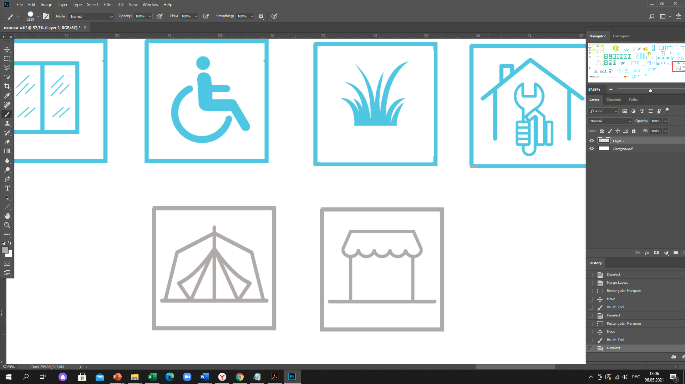 шатер - некапитальное сооружение, рассчитанное не более чем на 80 мест продажи товаров (выполнения работ, оказания услуг) на ярмарке; палатка - некапитальное сооружение, рассчитанное не более чем одно место продажи товаров (выполнения работ, оказания услуг) на ярмарке;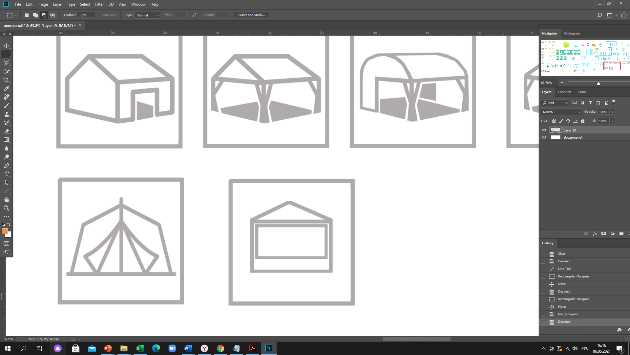 пагода - некапитальное сооружение, рассчитанное не более чем одно место продажи товаров (выполнения работ, оказания услуг) на ярмарке; 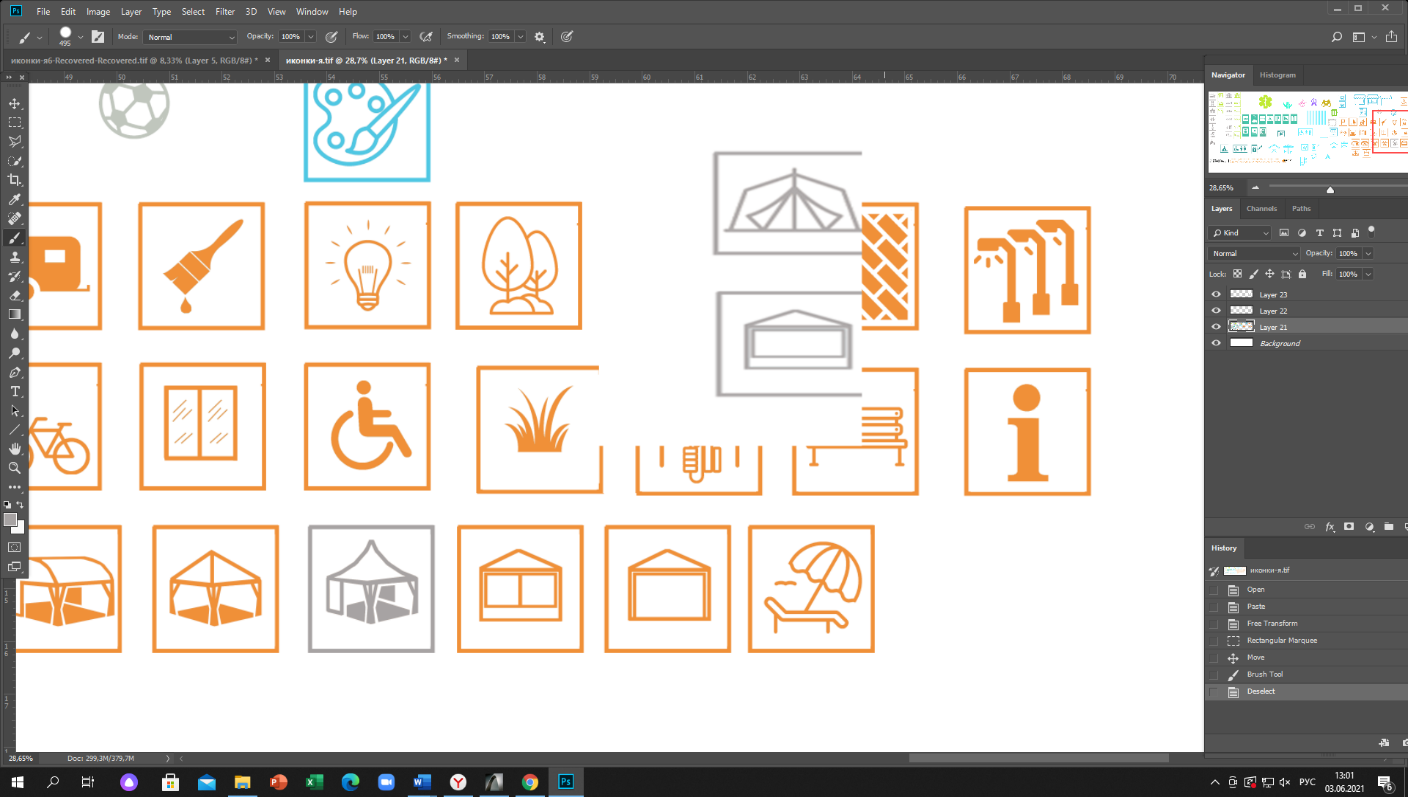 Рис. «Основные типы некапитальных сооружений – временных сооружений (конструкций), размещаемых на местах продажи товаров (выполнения работ, оказания услуг) на ярмарках, организуемых на территории Сергиево-Посадского городского округа»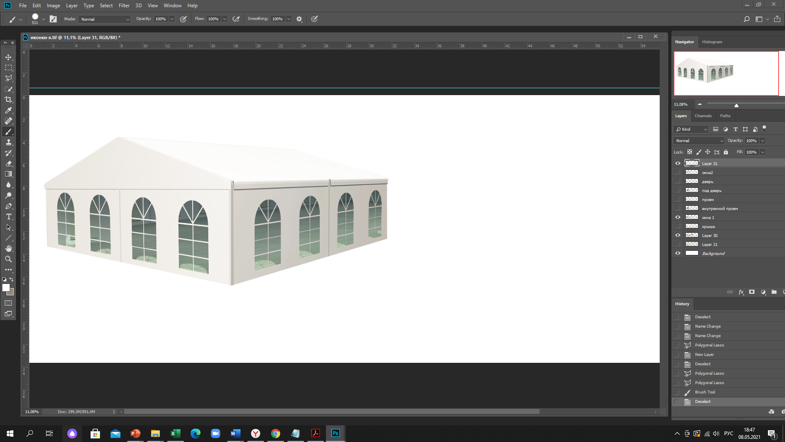 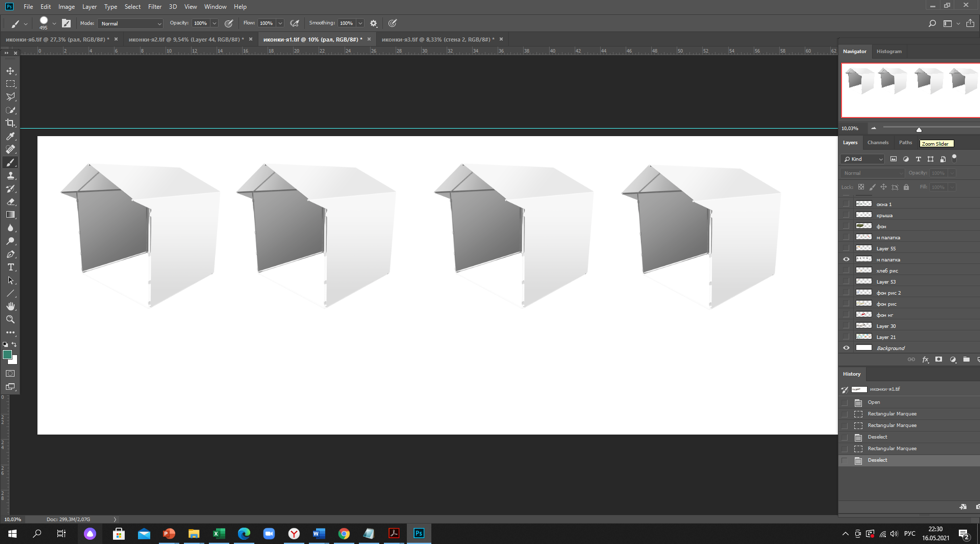 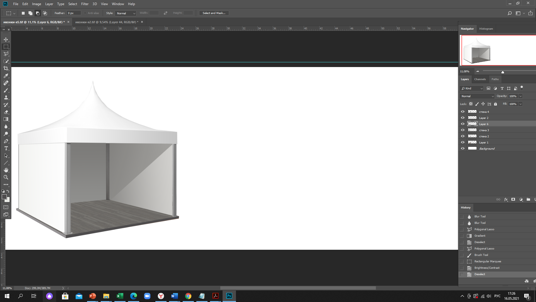 шатер                                            палатка                          пагода Перечень подтипов шатров, размещаемых на местах для продажи товаров (выполнения работ, оказания услуг) на ярмарках, организуемых на территории городского округа: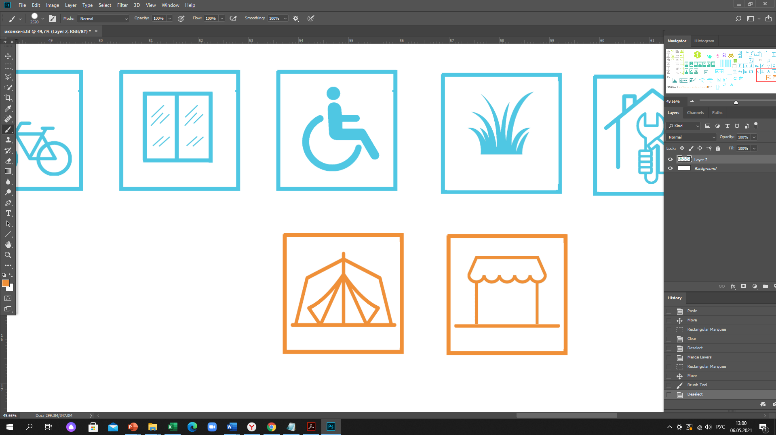 закрытый шатер - быстровозводимая сборно-разборная тентовая конструкция заводского изготовления с замкнутым внутренним пространством без внутренних стоек, вертикальные ограждающие конструкции которой (стойки и тент) образуют стенки, укомплектованные оконными и дверными проемами; 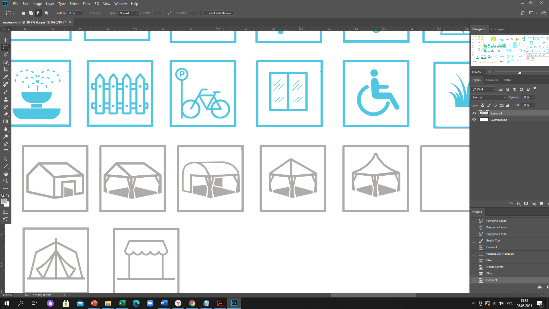 открытый шатер - быстровозводимая сборно-разборная тентовая конструкция заводского изготовления с незамкнутым внутренним пространством без внутренних стоек, вертикальные ограждающие конструкции которой (стойки и тент) не образуют стенки (тент по вертикали располагается в завесях углов или отсутствует);полуоткрытый шатер - быстровозводимая сборно-разборная тентовая конструкция заводского изготовления с незамкнутым внутренним пространством без внутренних стоек, вертикальные ограждающие конструкции которой (стойки и тент) с одной или двух сторон не образуют стенку (тент по вертикали располагается в завесях углов или отсутствует), с иных сторон образуют стенки без дверных проемов.Рис. «Подтипы шатров, размещаемых на местах для продажи товаров (выполнения работ, оказания услуг) на ярмарках, организуемых на территории Сергиево-Посадского городского округа»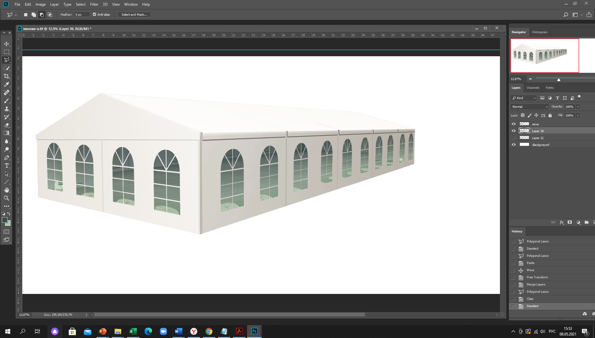 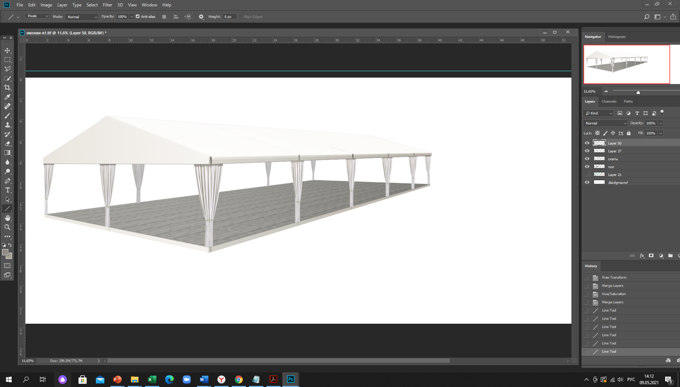 закрытый шатер                                                     открытый шатер                           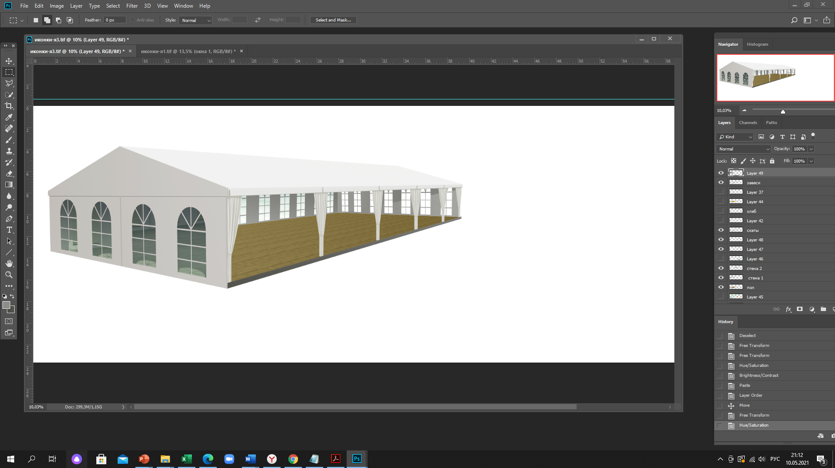 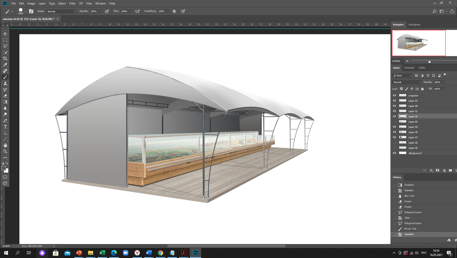 полуоткрытый шатер №1                                    полуоткрытый шатер № 2  Перечень подтипов палаток, размещаемых на местах для продажи товаров (выполнения работ, оказания услуг) на ярмарках, организуемых на территории Сергиево-Посадского городского округа: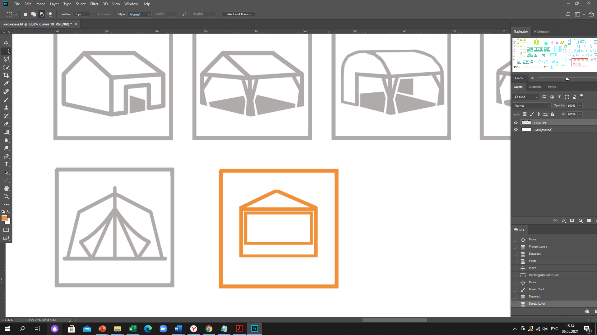 мягкая палатка - быстровозводимая сборно-разборная тентовая конструкция заводского изготовления с незамкнутым внутренним пространством со стороны прилавка, вертикальные ограждающие конструкции которой со стороны прилавка не образуют стенки, а с иных сторон образуют стенки без оконных и дверных проемов;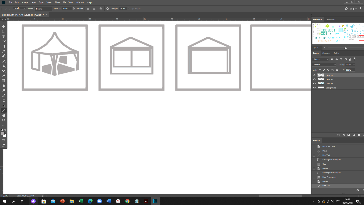 жесткая палатка - собранная (готовая к установке и последующему демонтажу) или быстровозводимая сборно-разборная не тентовая конструкция заводского изготовления с незамкнутым внутренним пространством со стороны прилавка (вертикальные ограждающие конструкции со стороны прилавка образуют стенку до уровня прилавка), а с иных сторон образуют стенки с одним дверным проемом.Рис. «Подтипы палаток, размещаемых на местах для продажи товаров (выполнения работ, оказания услуг) на ярмарках, организуемых на территории Сергиево-Посадского городского округа»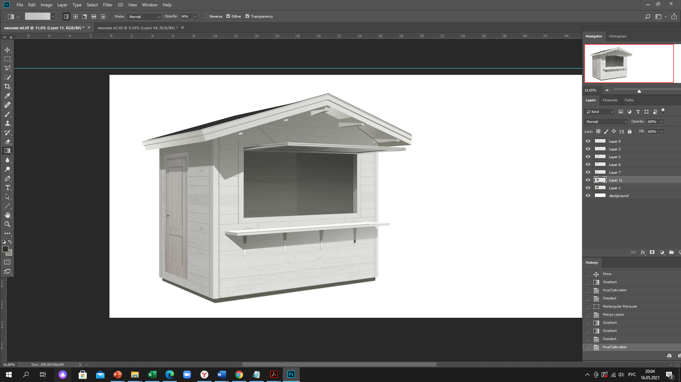 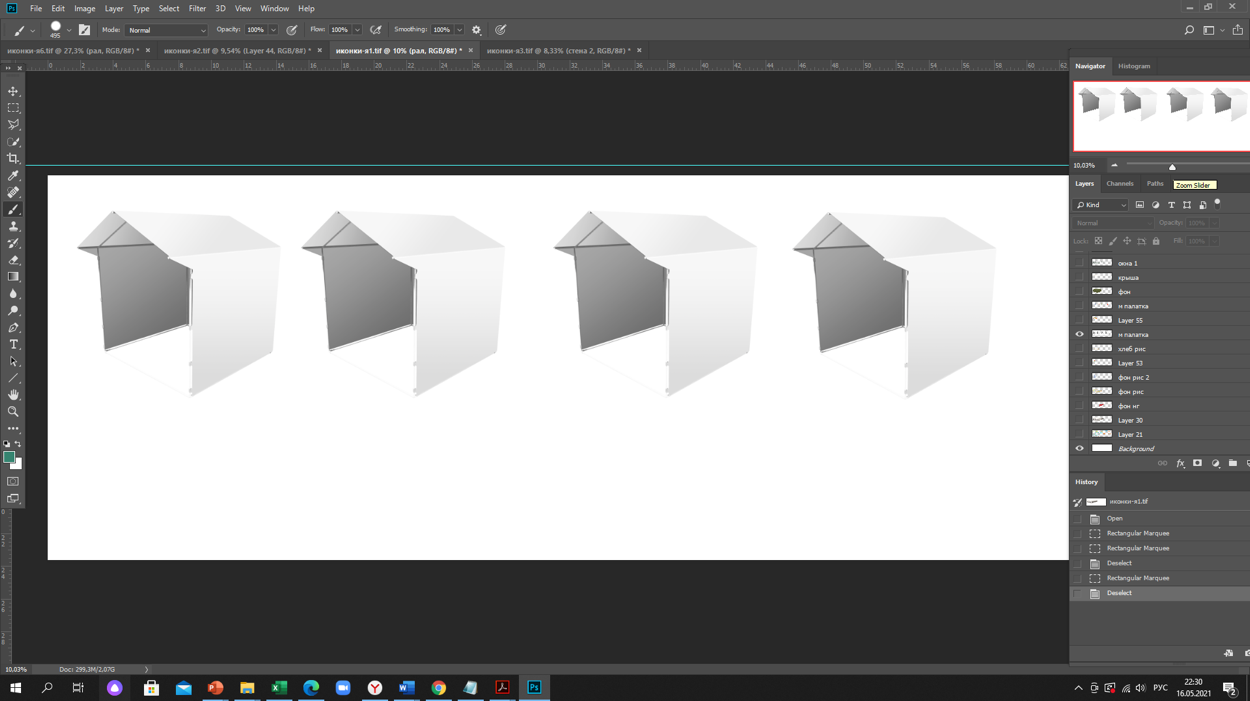 жесткая палатка                  мягкая палаткаТабл. «Объекты благоустройства и элементы благоустройства, размещаемые на местах для продажи товаров (выполнения работ, оказания услуг) на ярмарках, организуемых на территории Сергиево-Посадского городского округа»Виды ярмарок Виды ярмарок Объекты благоустройства и элементы благоустройства мест продажи товаров (выполнения работ, оказания услуг) на ярмаркахОбъекты благоустройства и элементы благоустройства мест продажи товаров (выполнения работ, оказания услуг) на ярмаркахОбъекты благоустройства и элементы благоустройства мест продажи товаров (выполнения работ, оказания услуг) на ярмаркахВиды ярмарок Виды ярмарок Перечень объектов благоустройства и элементов благоустройства Перечень объектов благоустройства и элементов благоустройства Допускаемые к применению подтипы некапитальных сооружений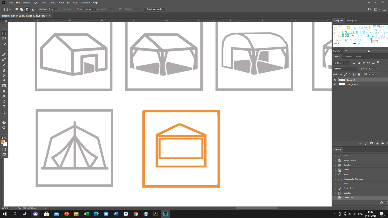 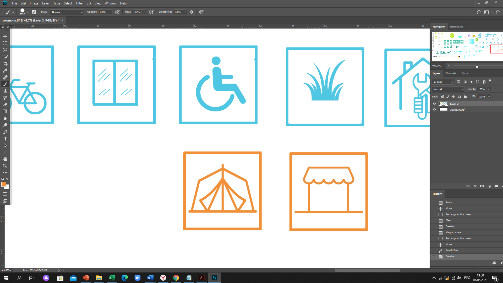 Виды ярмарок Виды ярмарок Обязательные (основные)Допустимые (второстепенные)Допускаемые к применению подтипы некапитальных сооружений1.Тематическая ярмарка 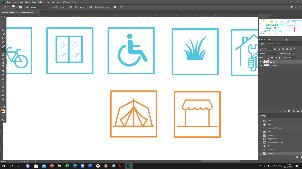 некапитальные сооружения площадки и пешеходные коммуникации, подъезды с твердым (усовершенствованным) покрытием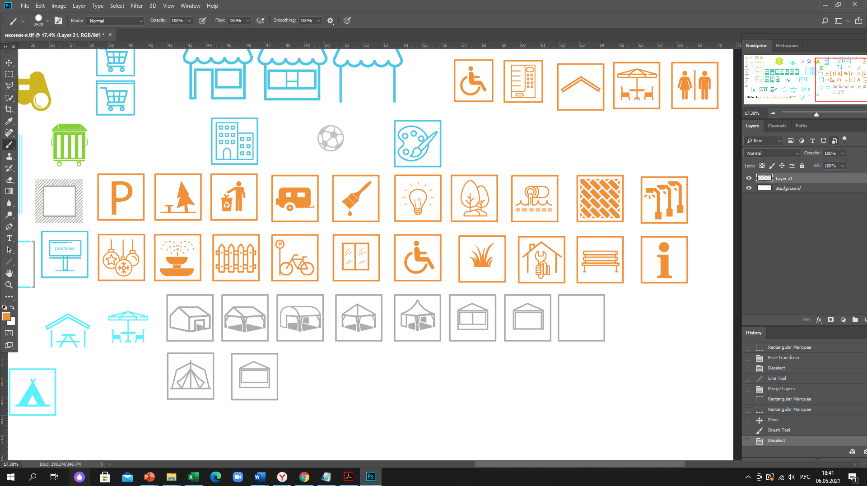 информационно-декоративные вывески, информационные доски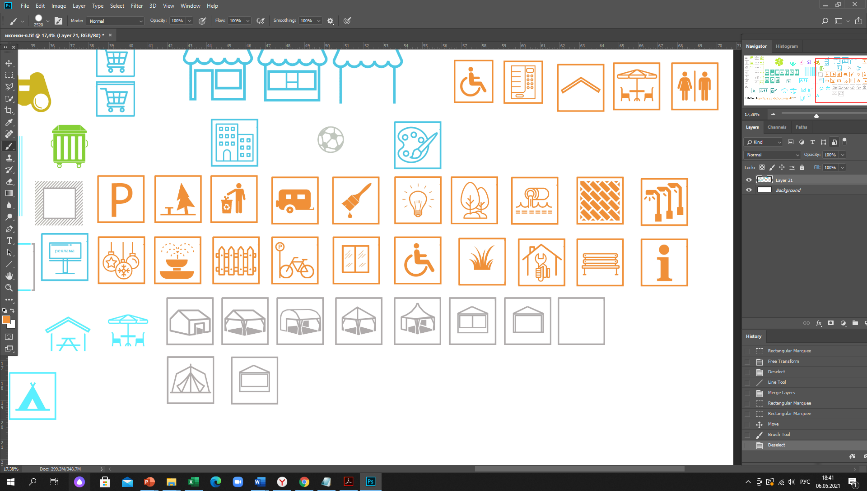 урныосвещение в вечерне-ночное время суток источниками света системы наружного освещенияэлементы, обеспечивающие доступность, в том числе для МГНобщественные туалеты нестационарного типа автостоянки (парковки)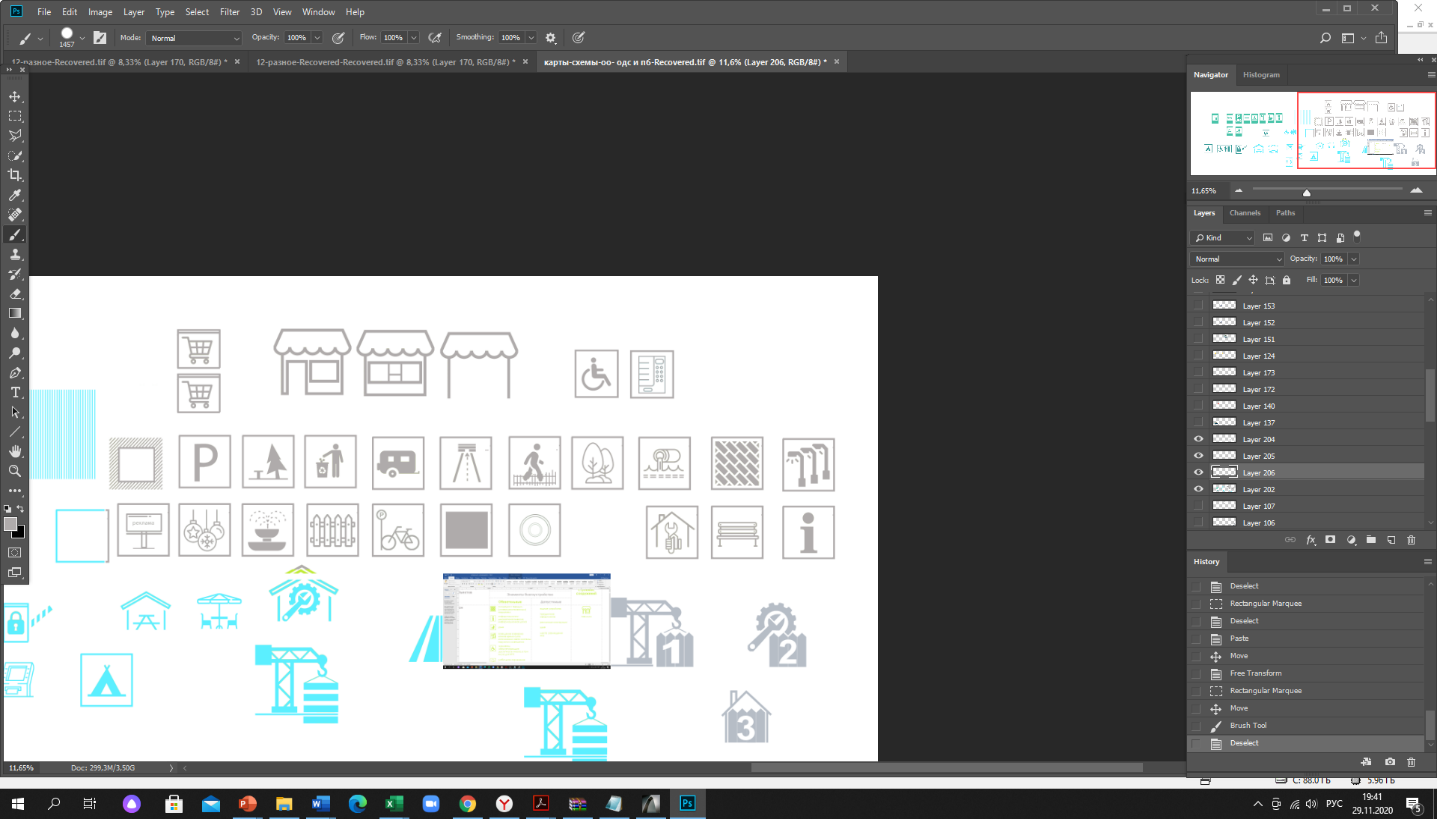 праздничное оформлениеМАФвыносное холодильное оборудование,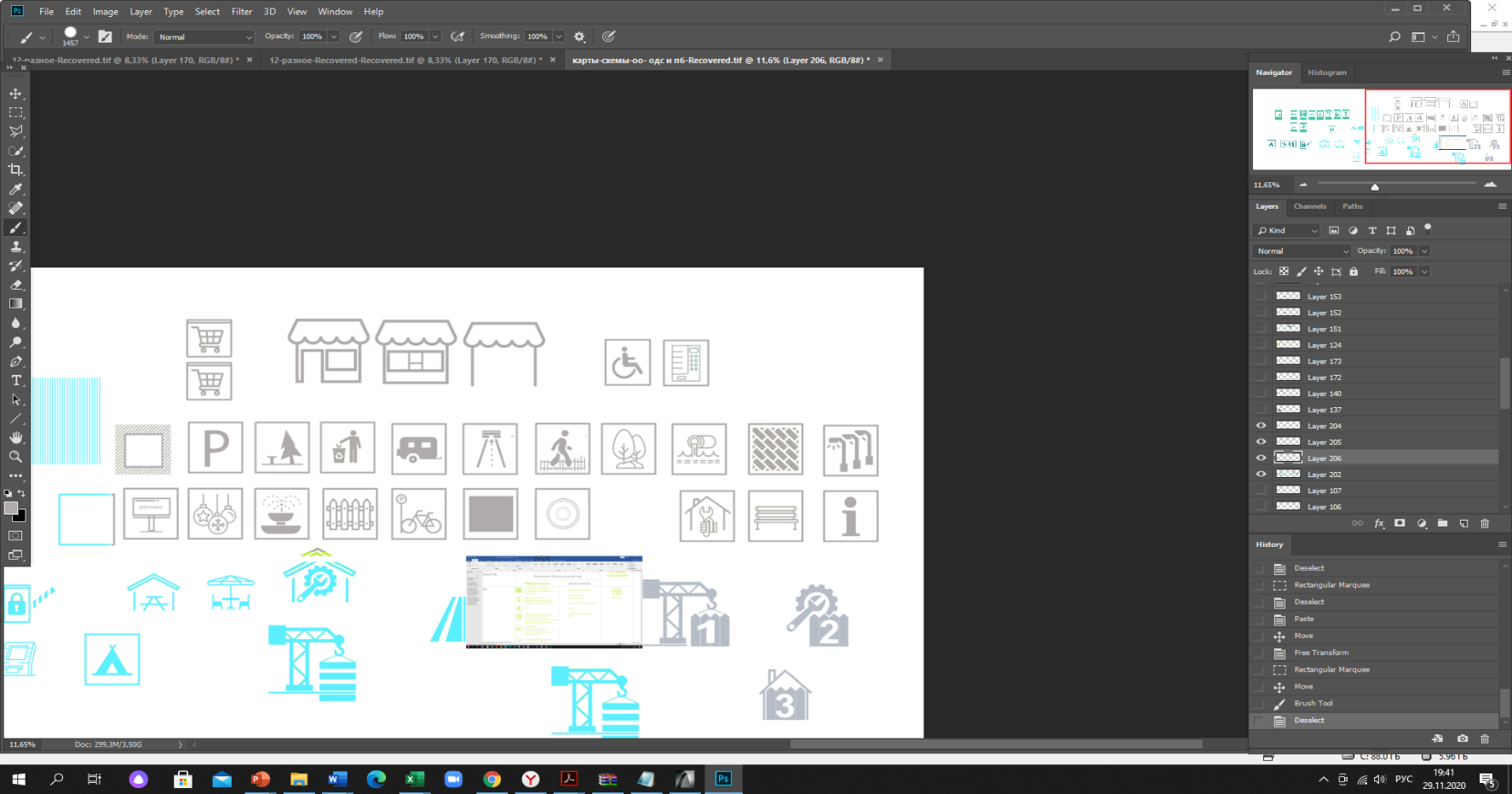 торговые автоматы   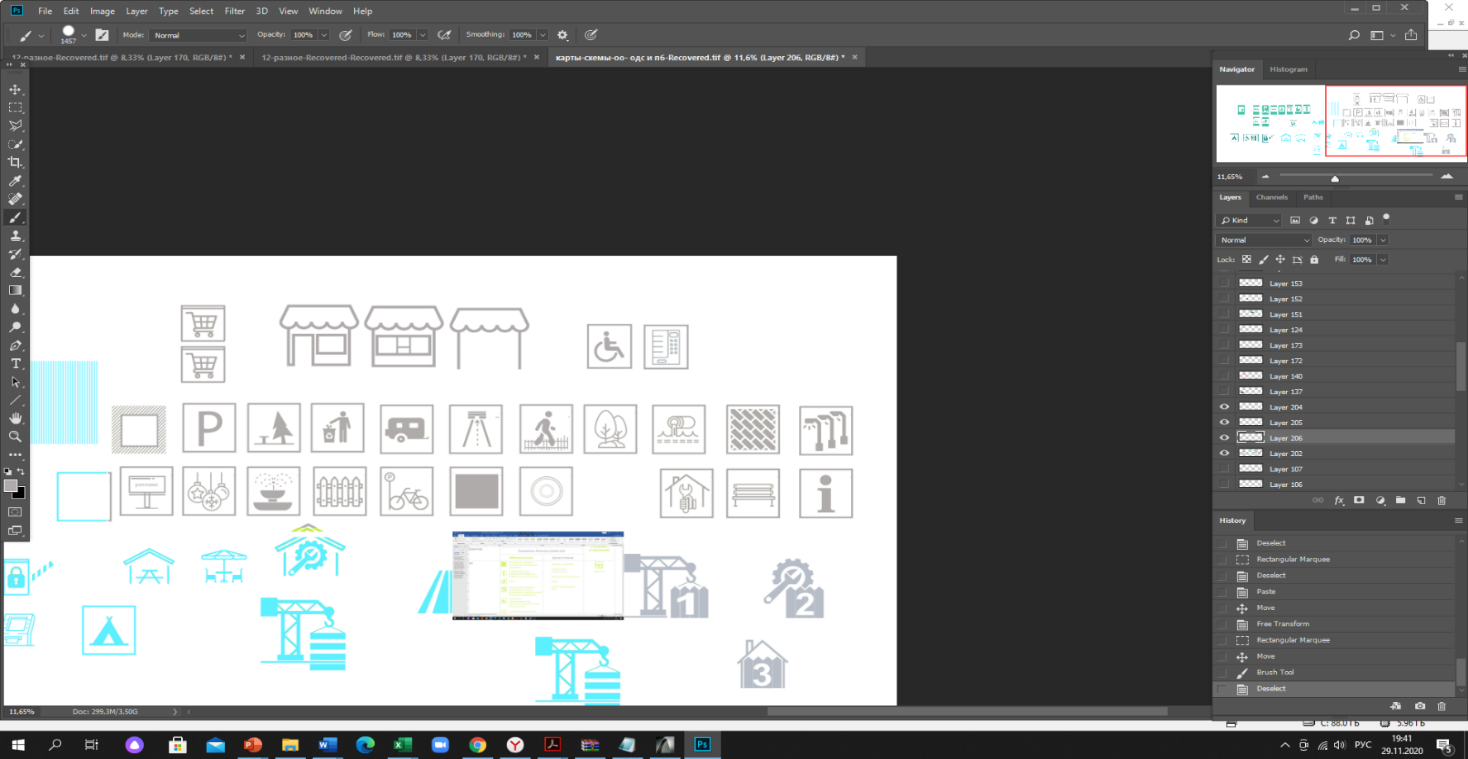 мобильное озеленение  Закрытый шатерили*Полуоткрытый шатерили*Открытый шатерили*Жесткая палатка* Совмещение разных подтипов на одной ярмарке не допускается2.Сельскохозяйственная ярмарка некапитальные сооружения площадки и пешеходные коммуникации, подъезды с твердым (усовершенствованным) покрытиеминформационно-декоративные вывески, информационные доскиурныосвещение в вечерне-ночное время суток источниками света системы наружного освещенияэлементы, обеспечивающие доступность, в том числе для МГНобщественные туалеты нестационарного типа автостоянки (парковки)праздничное оформлениеМАФмобильное озеленение  Закрытый шатерили*Полуоткрытый шатер или*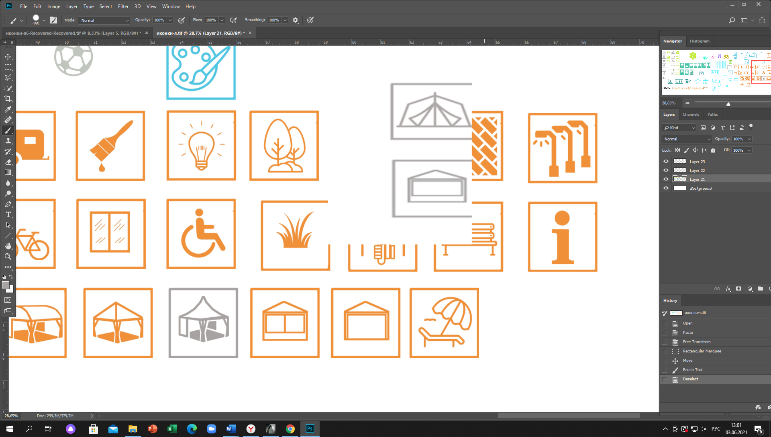 Пагодаили*Мягкая палатка* Совмещение разных подтипов на одной ярмарке не допускается3.Знаковая ярмарка некапитальные сооружения площадки и пешеходные коммуникации, подъезды с твердым (усовершенствованным) покрытиеминформационно-декоративные вывески, информационные доскиурныосвещение в вечерне-ночное время суток источниками света системы наружного освещенияэлементы, обеспечивающие доступность, в том числе для МГНобщественные туалеты нестационарного типа автостоянки (парковки)праздничное оформлениеМАФвыносное холодильное оборудование,торговые автоматы   мобильное озеленение  Закрытый шатер или*Полуоткрытый шатер                 или*Пагодаили*Открытый шатерили*Мягкая палатка4.Туристическая ярмарка некапитальные сооружения площадки и пешеходные коммуникации, подъезды с твердым (усовершенствованным) покрытиеминформационно-декоративные вывески, информационные доскиурныосвещение в вечерне-ночное время суток источниками света системы наружного освещенияэлементы, обеспечивающие доступность, в том числе для МГНобщественные туалеты нестационарного типа автостоянки (парковки)праздничное оформлениеМАФмобильное озеленение  Жесткая палатка